Styremøte 12. juni klokka 1800 på Nebbenes sydTil stede: Marthe Halvorsen, Thor Emil Dahl, Kjell Ivar Bjørn, Roy Dahlen, Audun Holtet, Jan Andre Solberg, Svein Dahlen, Sven Tore Granlund, Bjørn Tore Lindberg, Tore BekkedalForfall: Renate Sørensen, Stein Erik RisbøSak 1: Gjennomgang av styremøtereferat fra forrige styremøteEventuell revisjon av styremøtereferat for publikasjon på hjemmesiden	Ingen kommentar. Møtereferatet godkjennes for publikasjonSak 2: Innkommende post/sakerPost fra NJFF om saker relatert til fiske og jakt er videresendt til utvalgsledernePost fra Eidsvoll kommune om beitebruksplan. Sak 3: Utgående postSak 4: Økonomi/regnskap	Saldo pr 12. juni er kroner 1. 222. 559,-Sak 5: Utvalgsrunde og aktuelle saker til hjemmesiden fra utvalgeneUtvalgslederne sender aktuelle saker og bilder til Joakim for publisering på hjemmesiden.Fiskeutvalget: Ørret er utsatt som vanlig. Åtte mann deltok i jobben. Jaktutvalget: Behandling av rådyrjakt 7. juni. Det var 124 søknader. Noen søknader ble avslått på grunn av uregelmessigheter under jakta forrige år. Det er en prosess for å øke jaktoppsynet med en. Tilbudet om leie av jakt ved østre hurdalsveg sees på som lite aktuelt. Styret takker nei til dette tilbudet. Etterskrift. Det har kommet nye opplysninger om dette jaktområdet etter styremøtet. Saken vil derfor bli behandlet videre.Introjakta er nå lagt inn i jaktkalenderen slik at vi kan få støtte fra NJFF.Jaktskytterutvalget: Skyting går som normaltJakthundutvalget: Aversjonsdressuren er i gangKvinneutvalget: Skyting for damer fortsetter med kvelder på banen. Kano/fisketur ble arrangert på Risa/Hersjøen med 11 deltakere. Samarbeid med Ullensaker JFFUngdomsutvalget: En rådyrkilling er foreløpig funnet med drone. Arbeidet med dette fortsetter. Thor Emil deltar også som instruktør på skytebanen.Seniorgruppa: Jobber med saueinnhegningen og ny bruSak 6: Eventuelt: MEV har byttet alle bomlåser. Foreningen har fått nye nøkler.Neste styremøte 28. augustSvein Dahlen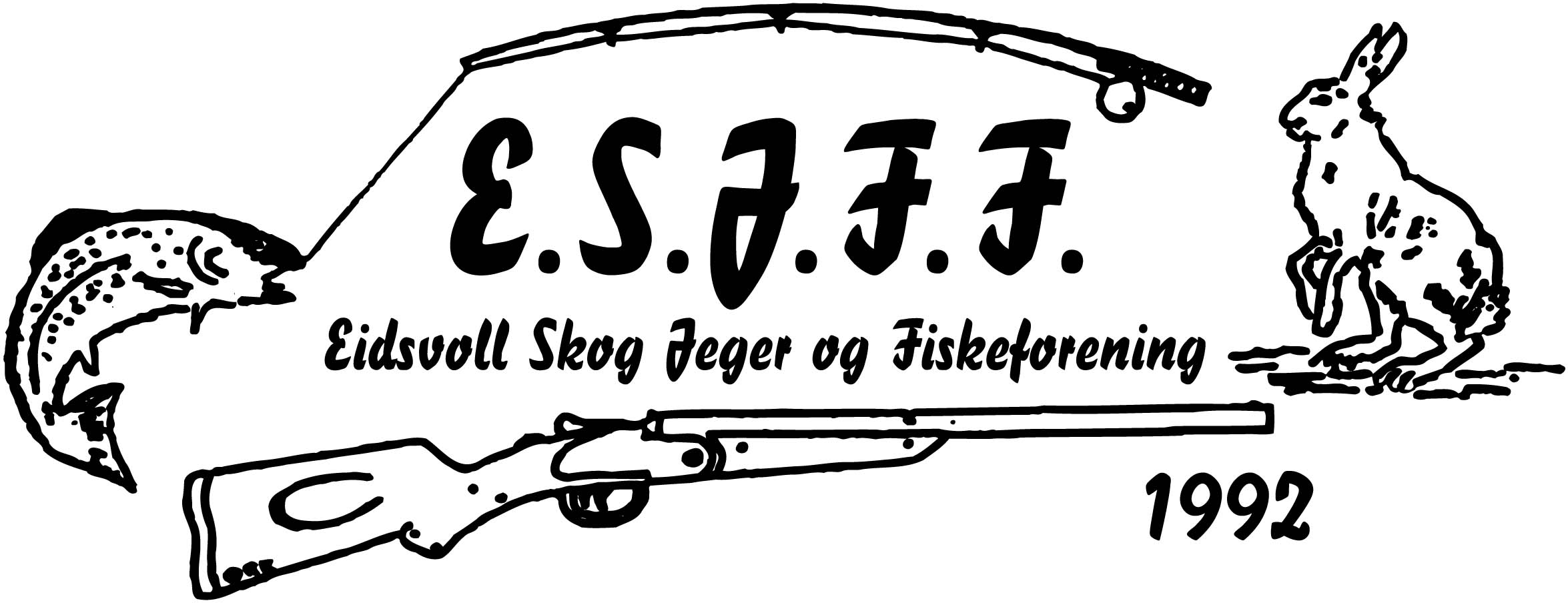 